УтверждаюЗаместитель начальника  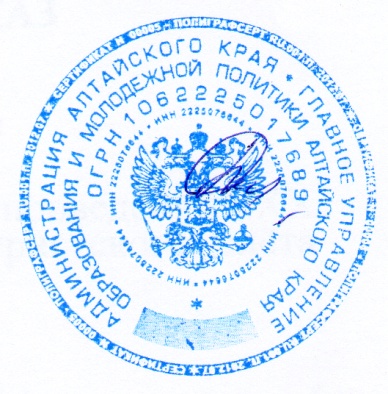 Главного управления  образования и  молодежной политики Алтайского края  ______________М. В. Дюбенкова« 19 » декабря  2016 г.Положениео XIII краевом конкурсе социально-значимых, социально-активных, социально-образовательных и исследовательских проектов в рамках XVII Всероссийской акции «Я – гражданин России», посвящённом Году экологииОбщие положенияНастоящее положение определяет статус, цели и задачи XIII краевого конкурса социально-значимых, социально-активных, социально-образовательных и исследовательских проектов в рамках XVII Всероссийской акции «Я – гражданин России» (далее – Конкурс).	Учредителями Конкурса являются Министерство образования Алтайского края, Избирательная комиссия Алтайского края, краевое государственное бюджетное учреждение дополнительного образования «Алтайский краевой центр детского отдыха, туризма и краеведения «Алтай», краевой Центр гражданского образования.Цель и задачи Конкурса	Конкурс проводится в рамках реализации Государственной программы «Развитие образования и молодежной политики в Алтайском крае на 2014 – 2020 годы», плана проведения массовых мероприятий краевыми государственными образовательными учреждениями дополнительного образования детей с целью создания условий для оптимального развития одарённых детей, формирования у подростков и молодёжи Алтайского края активной гражданской позиции, повышения правовой культуры молодёжи в области избирательного права, федерального и регионального законодательства, социализации учащихся образовательных учреждений Алтайского края.Задачи Конкурса 	образовательные:- закрепление в процессе практической деятельности теоретических знаний, полученных на уроках обществознания и граждановедения;- освоение разнообразных форм поиска, обработки и анализа информации;- приобретение навыков обсуждения и выбора путей решения проблемы, умений эффективного сотрудничества в команде;- развитие аналитических навыков и навыков критического мышления;- развитие коммуникативных навыков;-содействие профессиональному развитию педагогов в области гражданского образования и проектной деятельности.           воспитательные:
- привлечение внимания молодых людей к актуальным проблемам местного сообщества, с учетом особенностей Алтайского края;- содействие становлению гражданственности, формированию ценностей демократии, толерантности и патриотизма;- содействие социальной адаптации, формированию патриотических чувств и гражданской ответственности; - формирование у молодых людей навыков гражданского участия и взаимодействия с органами власти в целях решения актуальных социальных проблем;- выявление и поддержка лучших детских проектов, педагогических инициатив в области социального проектирования.          Конкурс проводится в трёх возрастных группах (1–4 классы; 5–9  классы; 10–11 классы) по следующим направлениям:    Проекты, направленные на реализацию творческого потенциала детей и молодежи.Благоустройство своей малой родины. Конструктивное решение актуальной проблемы местного сообщества, образовательного учреждения. Пропаганда здорового образа жизни. Высокая духовность и патриотизм. Проекты, направленные на развитие исследовательского потенциала детей и молодежи. Проекты, направленные на решение проблем экологической безопасности. Забота о сохранении традиций и культурного своеобразия различных этносов, пропаганда межкультурного взаимодействия. Милосердие, доброта, забота. Гражданская инициатива и предприимчивость. Забота о безопасности граждан муниципального образования. Восстановление и сохранение исторической памяти. Проекты, направленные на вовлечение в активную общественную, культурную жизнь людей с ОВЗ и инвалидов.Проекты культурно-художественной направленности.Участники Конкурса
В Конкурсе принимают участие группы обучающихся в возрасте 7 - 18 лет общеобразовательных учреждений Алтайского края, учреждений дополнительного образования детей, учреждений системы начального профессионального образования, а также детских и молодёжных общественных организаций, заинтересованных в том, чтобы внести свой личный вклад в улучшение жизни общества в своем селе, районе, городе, регионе.Взрослые (администрация и педагоги образовательных учреждений, лидеры детских общественных организаций и объединений) принимают участие в Конкурсе на правах консультантов, экспертов, членов жюри.Порядок проведения Конкурса
Принимая участие в Конкурсе, команда при поддержке педагогов (преподавателей обществознания, граждановедения и других учебных дисциплин, заместителей директоров по воспитательной работе, педагогов дополнительного образования и др.) выявляет, формулирует и предлагает вариант решения выбранной проблемы, актуальной для их учреждения (организации), микрорайона, села, района, города. Участниками Конкурса становятся детские команды, которые разработали и реализовали свой социальный проект в 2016 – 2017 годах.Исследуя сущность проблемы, команда собирает различную информацию, материалы, документы, на основе которых разрабатывается и реализуется проект, который впоследствии и оформляется в портфолио. Портфолио состоит из двух разделов: папки документов, мультимедийной презентации.Папка документов включает в себя юридическую документацию, статистические данные, графики, диаграммы, фотографии, рисунки, материалы СМИ, результаты социологических опросов и другие материалы и отражает основные этапы работы команды по проблеме в логической и хронологической последовательности.          Данные материалы в папке и презентации распределяются по 4 основным разделам	проекта:
 - Актуальность и важность данной проблемы для села, района, города, региона; 
- Сбор и анализ разноплановой информации по избранной проблеме;  - Программа действий, которую предлагает данная команда; - Реализация плана действий	команды. 
         Папка документов, слайдовая презентация и видеозапись защиты проекта, представляются в жюри для анализа логики работы школьников по разработке, реализации и презентации проекта. Портфолио проекта выполняется в программе Word. Фотографии и документы (сканированная версия) включаются непосредственно в соответствующий раздел текста портфолио.  Слайдовая презентация, видеозапись защиты, а также электронная версия портфолио записывается на диск.	На Конкурс не допускаются работы: - не соответствующие целям и задачам Конкурса (не связанные с выявлением, анализом и решением конкретных социальных проблем); - не соответствующие требованиям к оформлению социальных проектов; - ранее представлявшиеся на конкурс «Я – гражданин России» или занявшие призовые места на других конкурсных мероприятиях краевого, всероссийского уровня, проводимых в предыдущем и текущем годах, а также работы, в которых использован материал других проектов и исследований, без указания ссылки использования. - разработанные взрослыми индивидуально или коллективно.	Работы, присланные на Конкурс, а также отдельные материалы, включенные в портфолио, обратно не возвращаются. Рецензии авторам проектов не предоставляются. 
                                  Этапы и сроки проведения Конкурса:Первый этап (январь – 01 марта 2017 г.) – муниципальныйПроведение Конкурса в муниципальных образованиях Алтайского края. Материалы (портфолио, слайдовая презентация, видеозапись защиты) победителей муниципального этапа (не более трех проектов) направляются в оргкомитет вместе с сопроводительным письмом органа управления образованием муниципального образования, итоговым протоколом и информационной картой портфолио до 20 апреля 2017 года. В том случае, если муниципальный этап не проводился, в оргкомитет присылаются не более трех проектов с сопроводительным письмом органа управления	 образованием и информационной картой портфолио. Проекты (форма заявки – Приложение 2) направлять по адресу: 656008 г. Барнаул, Гоголя, 183, КГБУ ДО «Алтайский краевой центр детского отдыха, туризма и краеведения «Алтай», краевой Центр гражданского образования (с пометкой XIII краевой конкурс «Я – гражданин России»). Второй этап (10 марта – 20 апреля 2017 г.) – краевой (заочный)Экспертиза проектов краевым жюри (критерии для проведения экспертизы портфолио проектов – Приложение 4), определение победителей по возрастным группам в двух номинациях.Руководство XIII краевым конкурсом социально – значимых, социально – активных, социально-образовательных и исследовательских проектов в рамках 
XVII Всероссийской акции «Я – гражданин	 России», посвящённым Году экологииОбщее руководство подготовкой и проведением Конкурса осуществляет Оргкомитет.  Организация и проведение Конкурса в территориях возлагается на органы управления	образованием.
           Территориальные оргкомитеты формируют жюри муниципальных этапов. 
          Оргкомитет Конкурса формирует жюри краевого конкурса.
Жюри осуществляет экспертную оценку представленных на конкурс проектов, определяет	лучшие	из	них. Руководители проектных команд направляют на e-mail: region22deti@mail.ru   заявку на участие (образец заявки – Приложения 2,3), согласие на обработку персональных данных всех участников и руководителя команды (приложение 6);материалы (информационную карту проекта, сопроводительный документ, портфолио, слайдовую презентацию, видеозапись защиты) по почте или с нарочным по адресу КГБУ ДО «Алтайский краевой центр детского отдыха, туризма и краеведения «Алтай», «Краевой Центр гражданского образования», . Барнаул, ул. Гоголя, д. 183 до 20 апреля 2017 года.Телефоны	для	справок: 
- КГБОУ ДОД «Детский оздоровительно-образовательный центр «Алтай», «Краевой Центр гражданского образования»: . Барнаул, Гоголя, 183. Тел./факс (3852) 65-15-99; 8 999 400 1002 – Молчанова Наталья Васильевна, 8 906 945 29 88 – Кабакова Мария Васильевна, 8 929 379 50 95 -  Марухина Наталья Николаевна; e-mail: region22deti@mail.ru Информация о проведении конкурса  размещена на сайте http://doocaltai.ru/ направления деятельности/ социально-педагогическое/ «Я – гражданин России»  
Критерии оценки конкурсных работ  Экспертная оценка проектов осуществляется по следующим критериям, с учетом методики работы школьных команд над социальными проектами (Приложение 1): актуальность и важность поставленных проблем;социальная значимость проблемы;юридическая правомерность предложений и действий команды в ходе проектной деятельности;самостоятельность разработки проекта;взаимодействие с государственными органами, социальными партнёрами, организациями и группами граждан;реалистичность, экономичность, ресурсное обоснование;перспективность и функциональность;практические результаты. Подведение итогов Конкурса и награждение победителейПобедители Конкурса определяются в двух номинациях:социально-значимые, социально-активные и социально-образовательные проекты;исследовательские проекты.Победители будут определены в трех возрастных группах:1 – 4 классы;5 – 9 классы;10 – 11 классы.Победители Конкурса награждаются Дипломами I, II, III степени Министерства образования Алтайского края. 	Участники получают сертификаты участников.	Наградные материалы направляются по почте на адрес школы, указанный в информационной карте, прилагаемой к портфолио проекта.	Лучшие, технологичные проекты – победители могут быть направлены на Всероссийские конкурсы проектов соответствующей тематики.  В рамках конкурса, с 31 марта по 07 апреля 2017 года, пройдет «II краевая заочная олимпиада по финансовой грамотности».Тесты будут рассылаться на электронную почту комитетов по образованию городов и районов Алтайского края. Ответы присылаются на 
E-mail: katiypavlenko@mail.ru           Подведение итогов состоится до 20 апреля 2017 г. Итоги  будут опубликованы на сайте организатора Олимпиады. http://doocaltai.ru/           Олимпиада проводится в трёх возрастных группах (3–5 классы; 6–9  классы; 10–11 классы).Победители Олимпиады определяются путем количества набранных баллов в тесте.  Тест в каждой возрастной категории имеет 21 вопрос, один вопрос оценивается от 1 до 5 баллов. Участники, набравшие 101-105 баллов, занимают 1 место и награждаются дипломом 1 степени.Участники, набравшие 96-100 баллов, занимают 2 место и награждаются дипломом 2 степени.Участники, набравшие 91- 95 баллов, занимают 3 место и награждаются дипломом 3 степени.Участникам,  набравшим менее 91 балла, вручается сертификат.Наградной материал можно скачать на сайте  организатора Олимпиады. http://doocaltai.ru/ Требования к работамК участию в Олимпиаде не допускаются следующие работы:- набравшие 0 баллов;- без указания фамилии участника;- с указанием несколько фамилий в одной работе;- без указания класса;- если участвует не в своей возрастной категории;- если имя и фамилия  написано не разборчиво;- если в одном вопросе несколько вариантов ответов – 0 баллов за вопрос;- если отсканированный документ не четкий.КонтактыКраевое государственное бюджетное учреждение дополнительного образования «Алтайский краевой центр детского отдыха туризма и краеведения «Алтай». 656008, Алтайский край, г.Барнаул, ул. Гоголя, 183E-mail: katiypavlenko@mail.ru   Ответственный за проведение олимпиады: Е.В. Павленко – методист.                 Тел; 8-913-237-16-64.Молчанова Наталья Васильевна8 999 400 1002centraltai@mail.ru Приложение 1к Положению о XIII краевом конкурсе социально-значимых, социально-активных, социально-образовательных и исследовательских проектов в рамках XVII Всероссийской акции «Я – гражданин России», посвящённом Году экологииМетодика работы школьных команд над социальными проектами в рамках Всероссийской акции «Я – гражданин России» 
1стадия. Подготовка учащихся к работе над проектом
	Ее целью является проверка знаний и умений школьников, необходимых для социально-значимой деятельности, формирование представлений о современном этапе и перспективах развития села, района, города, области.
В ходе беседы, организованной педагогом, актуализируются знания учащихся о структуре органов государственной и местной власти, проводится анализ нынешней ситуации на данной территории (насколько здесь органы власти реализуют интересы разных категорий населения), рассматриваются вопросы влияния общественности, средств массовой информации на политику администрации. Итогом работы на этой стадии должны быть четко сформированные представления учащихся о деятельности различных ветвей власти, сферах их ответственности, специфике работы и полномочиях законодательных органов; навыки делового общения, анализа разнородных материалов (статистики, СМИ, нормативных	актов и др.).          2 стадия.	Выбор проблемы 	Здесь учащимся предстоит детально проанализировать широкий спектр вопросов, которые значимы для данной территории и требуют своего решения.
	Условно эту стадию можно соотнести с ромашкой, лепестками которой будут актуальные проблемы села, района, города, региона, и школьники, перебрав каждый из лепестков (экономическое развитие, экология, демография, социальная незащищенность различных групп населения, благоустройство и инфраструктура и др.), выбирают один из них, который и станет объектом исследования и разработки варианта его решения. В целях соотнесения своих представлений об актуальных проблемах конкретной территории, социального слоя или возрастной группы возможно проведение социологического исследования обширного контингента респондентов.
	Почему именно данная проблема приобрела особую актуальность? Какое влияние оказывает она на окружающее социальное пространство? Почему проблема, признанная особенно острой, до сих пор оставалась нерешенной?
Необходимо, чтобы учащиеся взялись за проблему, соизмеримую уровню их возможностей, решение которой конституционно и реально на конкретной территории. Итогом работы на этой стадии должно стать ясное понимание избранной проблемы, над которой будет работать команда. Формируется общее представление о работе над проектом, его этапами, учащиеся соответственно разделяется на микрогруппы, решаются определенные организационные вопросы.3 стадия. Сбор информации 	В рамках этой деятельности учащимся предстоит собрать и проанализировать довольно пестрый и разнородный спектр информации по заинтересовавшей	их проблеме. Одна группа изучает правовую информативную базу избранной проблемы. Другая группа проводит социологические исследования среди различных категорий населения по поводу их точки зрения на данный вопрос, насколько он важен и злободневен для этой местности.
Следующая – занимается изучением материалов средств массовой информации по этой теме, как они на протяжении определенного времени обсуждали ее, какова была реакция властей и населения.
Еще одна группа школьников входит во взаимодействие с компетентными специалистами (возможно при помощи администрации школы или родителей) для получения взвешенной, аналитичной информации о состоянии дел на территории, поэтому конкретному вопросу, кто несет за него ответственность и каков механизм принятия конструктивного решения.
Итогом работы должна стать всеобъемлющая, доступная школьникам информация по проблеме, которая составит основу следующей стадии работы над	 проектом.         4 стадия. Разработка собственного варианта решения проблемы
		Главной задачей этого этапа деятельности является обработка и систематизация полученного материала и распределение его по соответствующим	разделам проекта. При участии педагога школьники компонуют материалы по разделам:
Актуальность и важность данной проблемы для села, района, города, области.
		Сбор и анализ информации по избранной проблеме.
Программа действий, которую предлагает данная команда.
Реализация	плана		действий	команды.
		Это трудоемкий этап работы, потому что учащиеся должны не только формализовать процесс разработки проекта, но и просчитать, каким образом можно сдвинуть с «мертвой точки» нерешенную пока проблему. 
На данной стадии команда дает свою версию, свой проект преодолении сложного вопроса. Здесь могут быть варианты технико-экономического, юридического обоснования, того или иного варианта решения проблемы. 
         5 стадия. Реализация плана действий команды учащихся 	Данная стадия, предполагает, что школьники пытаются реализовать на практике полностью или частично свою версию решения животрепещущей проблемы.
		В этих целях возможны самые различные акции учащихся (письменные обращения в исполнительные и законодательные органы, передача своих предложений в СМИ, общественные организации, подключение к этой работе ресурсов коммерческих структур и различных фондов и т.д.).
С другой стороны, школьники могут осуществлять реализацию проекта непосредственно через свое практическое участие, путём проведения трудовых акций, сбора средств, организации фестивалей и др.
         6 стадия. Подготовка  к защите проекта		На этом этапе идет работа по оформлению материала на четырех стендах из ватмана или картона (размером . * .) в виде «раскладушки», которые соответствуют 2 – 5 стадиям деятельности команды над проектом.
Демонстрационные стенды могут включать в себя фотографии, оригинальные рисунки, плакаты, схемы, диаграммы, которые могут образно и наглядно на расстоянии представить окружающим суть данного проекта. Стенды могут быть заменены мультимедийной презентацией с количеством слайдов не более 20, отвечающей требованиям оформления. 
Параллельно ведется работа по подготовке устного выступления команды из 4 человек, которые, используя материалы портфолио, а также, возможно, и видеоматериалы, представляют свой взгляд на решение избранной проблемы.
		Проводится отбор материала для устного выступления, организуются тренировочные упражнения по ораторскому искусству, составляется сценарии выступления учащихся, отрабатываются умения отвечать на самые каверзные вопросы	оппонентов. 
		В это же время тщательно готовится папка документов, в которой логика работы над проектом представлена более полно и доказательно, так как весь спектр материалов трудно разместить на выносных стендах.
         7 стадия.	Презентация проекта	В рамках этого этапа проходит устная защита проекта, по форме напоминающая процедуру слушания в структурах власти, где учащиеся представляют и обосновывают логику и эффективность своего проекта.
Данная часть работы организуется в режиме конкурса команд и оценивается квалифицированным	жюри.
         8 стадия. Рефлексия 		Главная цель этого этапа – анализ самими учащимися стадий подготовки проекта и его	представления	на	конкурсе.
		При поддержке педагога проходит разбор проделанной работы, определяются встретившиеся трудности, происходит оценивание вклада микрогрупп и отдельных участников, выявляются слабые стороны проекта, обсуждаются пути их исправления. По итогам возможен вариант проведения анкетирования участников по поводу их отношения к организации и презентации	проекта.
   Приложение 2З а я в к ана участие в XIII краевом конкурсе социально-значимых, социально-активных, социально-образовательных и исследовательских проектов в рамках XVII Всероссийской акции «Я – гражданин России», посвящённом Году экологииЗаявка заполняется на каждый проект за подписью руководителя образовательного учреждения, предоставляющего проект.Приложение 3 ИНФОРМАЦИОННАЯ КАРТА ПРОЕКТА (объем информации карты до 2-х страниц) Заполняется руководителем проектной группы  Приложение 4КРИТЕРИИ ОЦЕНКИ ПОРТФОЛИО ПРОЕКТА на заочном этапе XIII краевого конкурса социально-значимых,социально-активных, социально-образовательных и исследовательских проектов в рамках XVII Всероссийской акции «Я – гражданин России», посвящённого  Году экологииПриложение 5 ТРЕБОВАНИЯ К ПОРТФОЛИОXIII краевого конкурса социально-значимых, социально-активных, социально-образовательных и исследовательских проектов в рамках XVII Всероссийской акции «Я – гражданин России», посвящённого Году экологии Приложение 6 Согласие  на обработку персональных данныхЯ,__________________________________________________________________________                                                          ( ф.и.о. родителя ( опекуна))Проживающий по адресу______________________________________________________подтверждаю свое согласие на обработку персональных данных своего ребенка ____________________________________________________________________________             (Ф.И.О.) ___________________________________________________________________________(адрес проживания, паспортные (св-во о рождении) данные)настоящим выражаю своё согласие на сбор, систематизацию, накопление, хранение, уточнение (обновление, изменение), использование, распространение (в том числе передачу) - Министерству образования и науки Алтайского края и КГБУ ДО "АКЦДОТиК" Алтай" и его представителями персональных данных переданных мною, полученных КГБУ ДО "АКЦДОТиК" Алтай" с моего письменного согласия: фамилия, имя, отчество; дата и место рождения; образование (наименование учебного заведения, год окончания, документ об образовании, квалификация специальность), профессия; стаж работы (общий, непрерывный, дающий право на выслугу лет); паспорт / свидетельство о рождении (номер, дата выдачи, кем выдан);адрес места жительства (по паспорту, фактический), дата регистрации по месту жительства; номер телефона (домашний, сотовый);дополнительные сведения, представленные мною по собственному желанию необходимые в соответствии с действующим законодательством Российской Федерации в области персональных данных. Обработка (на бумажных носителях; в информационных системах персональных данных и без использования средств автоматизации, а также смешанным способом) КГБУ ДО "АКЦДОТиК" Алтай" моих персональных данных должна осуществляться в соответствии с требованиями Федерального закона от 27.07.2006г. № 152-ФЗ «О персональных данных», главы 14 Трудового кодекса РФ, Положением «Об обработке и защите персональных данных».Срок действия настоящего согласия с КГБУ ДО "АКЦДОТиК" Алтай" начинается с даты подписания и заканчивается в соответствии с требованиями Положения «Об обработке и защите персональных данных» КГБУ ДО "АКЦДОТиК" Алтай". Настоящее согласие может быть отозвано представленным письменным заявлением начальнику отдела кадров Положением «Об обработке и защите персональных данных» КГБУ ДО "АКЦДОТиК" Алтай"«__» ___________ 20__ г. 		 ___________ 	_________________                                                                                                                    (подпись)Территория: город/ район Образовательное учреждение (полное название)НоминацияВозрастная группаНазвание проекта Ф.И.О. руководителя проектной группы и его должность (полностью) Контактные данные:индекссубъект РФгород (район, посёлок, и т.д)улица, № домаконтактный телефон (с кодом) E-mail____________________________________________________________________________________________________________________________8-(_____)-_____________________________________________________Название проекта НоминацияВозрастная группаТерритория: город/район Образовательное учреждение Контактные данные образовательного учреждения (адрес, телефон (с указанием кода) и e-mail) Ф.И.О. руководителя проектной группы, должность, контактные данные (адрес, телефон (с указанием кода) и e-mail) География проекта Срок реализации проекта Количество участников проектной группы Проблема Обоснование актуальности проекта  Цели и задачи проекта Краткое содержание проекта Бюджет проекта Ожидаемые результатыРаздел портфолиоКритерии оценкиТитульный листНаличие основной информации о проекте:Регион, муниципальное образование, образовательное учреждение;Название программы, на участие в которой подается проект;Название номинации, на участие в которой подается проект; возрастная группаНазвание проекта;Состав проектной команды с указанием возраста;ФИО руководителя проекта с указанием должности, места работы, квалификационной категории;География проекта;Дата оформления проектаПодготовка учащихся к работе над проектомНаличие фотоматериалов, отзывов, сочинений, статей для школьных СМИ или прочих документов, позволяющих сделать вывод о достаточном уровне знаний и умений школьников, необходимых для социально-значимой деятельности, о сформированности представлений о современном этапе и перспективах развития села, района, города, области; об уровне представлений о нынешней ситуации на данной территории (насколько здесь органы власти реализуют интересы разных категорий населения), о влиянии общественности, в том числе школьников, средств массовой информации на политику администрации.Выбор проблемыНаличие «дерева проблем» (схемы, диаграммы, таблицы, рисунка, фотогалереи и т.п.), позволяющего судить о том, насколько глубоко команда проанализировала проблемное поле, то есть выявила социальные проблемы, существующие на данной территории.Наличие критериев, по которым оценивалась степень важности существующих проблем для проектной команды.Ясная формулировка выбранной проблемы (описание негативной ситуации).Самостоятельность детей в выборе проблемы.Обоснование актуальности проблемыНаличие ясных ответов, подкрепленных статистикой, результатами социологических исследований и т.п., на вопросы:почему именно данная проблема приобрела особую актуальность?какое влияние оказывает она на окружающее социальное пространство? почему проблема, признанная особенно острой, до сих пор оставалась нерешенной?Соизмеримость проблемы уровню  возможностей команды (возрасту, социальной зрелости, наличию опыта соцально-значимой деятельности).Наличие таблицы, содержащей описание целевой аудитории (социальных групп), которая получает выгоду от реализации данного проекта, и конкретных выгод.Цель и задачи проектаЦель (предельно конкретное представление о конечном результате проекта): четкость, точность, конкретность формулировки, не допускающая двоякого толкования;измеримость (возможность определить степень достижения);достижимость для данной команды в рамках данного проекта;соответствие реальным потребностям целевой группы;достижимость в определенным временной отрезок (четко определен временной период, в течение которого цель будет достигнута)Задачи (мини-цели, которые необходимо выполнить для достижения цели проекта)совокупность реализации задач обеспечивает достижение цели.Индикаторы достиженияналичие конкретных критериев, позволяющих проверить реалистичность и выполнимость запланированного.Рискиописание негативных факторов, которые могут помешать выполнению проекта.Исследование проблемыНормативно-правовая базаналичие аналитической справки, безусловно подтверждающей правомерность действий команды;наличие цитат из существующих законов, положений и иных нормативных документов, иллюстрирующих содержание аналитической справки.Социологические исследованияширокий спектр респондентов;соответствие групп респондентов целевым группам проекта;целесообразность и корректность формулировок анкет и интервью;степень взаимодействия с компетентными специалистами;достаточный для получения достоверной картины процент опрошенных;лаконичность и наглядность оформления (примеры анкет и опросников, планы интервью, оригиналы обращений и петиций с прикрепленными официальными ответами компетентных лиц; диаграммы, составленные по результатам исследований)Изучение литературы и материалов СМИ по проблеменаличие аналитической справки, дающей ясное представление о состоянии данной проблемы в других регионах, о подходах к ее решению и т.п.наличие цитат с указанием выходных данных источников.План реализации проектаНаличие календарного плана мероприятий с указанием конкретных сроков и ответственных.Указание объективно-проверяемых индикаторов, позволяющих наглядно увидеть выполнение пунктов плана. Пример оформления планаФинансовое обоснование проектаСмета денежных затрат с указанием источников финансирования.Описание использованных кадровых ресурсов.Описание использованных технических и информационных ресурсов, средств связи.Описание использованных рекреационных ресурсовНаличие подтверждающих документов.Реализация проекта Наличие фотографий, иллюстраций, документов, ссылок на ресурсы интернет, убедительно подтверждающих каждое проведенное мероприятие.Итоги проектаНаличие анализа достижения цели проекта с использованием индикаторов достижения цели.Наличие положительных отзывов либо иных документальных материалов всех целевых групп, подтверждающих положительное отношение к мероприятиям, проводимым в рамках проекта.Наличие материалов рефлексии участников проектной команды.Наличие материалов, подтверждающих преодоление рисков (в случае возникновения)Перспективы проектаЯсное описание того, как данный проект или его результаты могут быть использованы в дальнейшемПОРТФОЛИО ПОРТФОЛИО папка документовмультимедийная презентацияТребования к содержанию Включает в себя юридическую документацию, статистические данные, графики, диаграммы, фотографии, рисунки, материалы СМИ, результаты социологических опросов и другие материалы. Отражает  основные этапы работы команды по проблеме в логической и хронологической последовательности Размещаются материалы,  позволяющие более наглядно представить свой проект и шаги его реализации во время устной презентации Требования к оформлению Все материалы размещаются в папке, листы которой скреплены. Размещение текста на листе – вертикальное. Выполняется в программе «Power Point». Количество слайдов не должно превышать 20.Требования к размещению материала Материалы распределяются по 4 основным разделам проекта:Актуальность и важность данной проблемы для села, района, города, региона;Сбор и анализ разноплановой информации по избранной теме; Программа действий, которую предлагает данная команда;Реализация плана действий команды.Материалы распределяются по 4 основным разделам проекта:Актуальность и важность данной проблемы для села, района, города, региона;Сбор и анализ разноплановой информации по избранной теме; Программа действий, которую предлагает данная команда;Реализация плана действий команды.